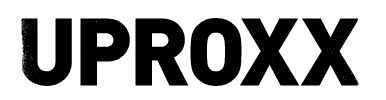 January 6, 2021https://uproxx.com/music/most-anticipated-albums-2021/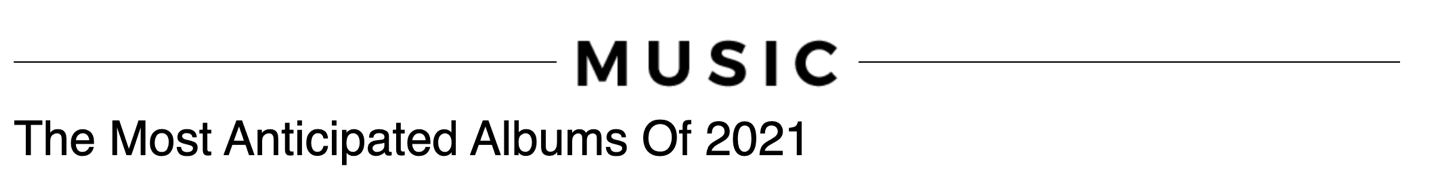 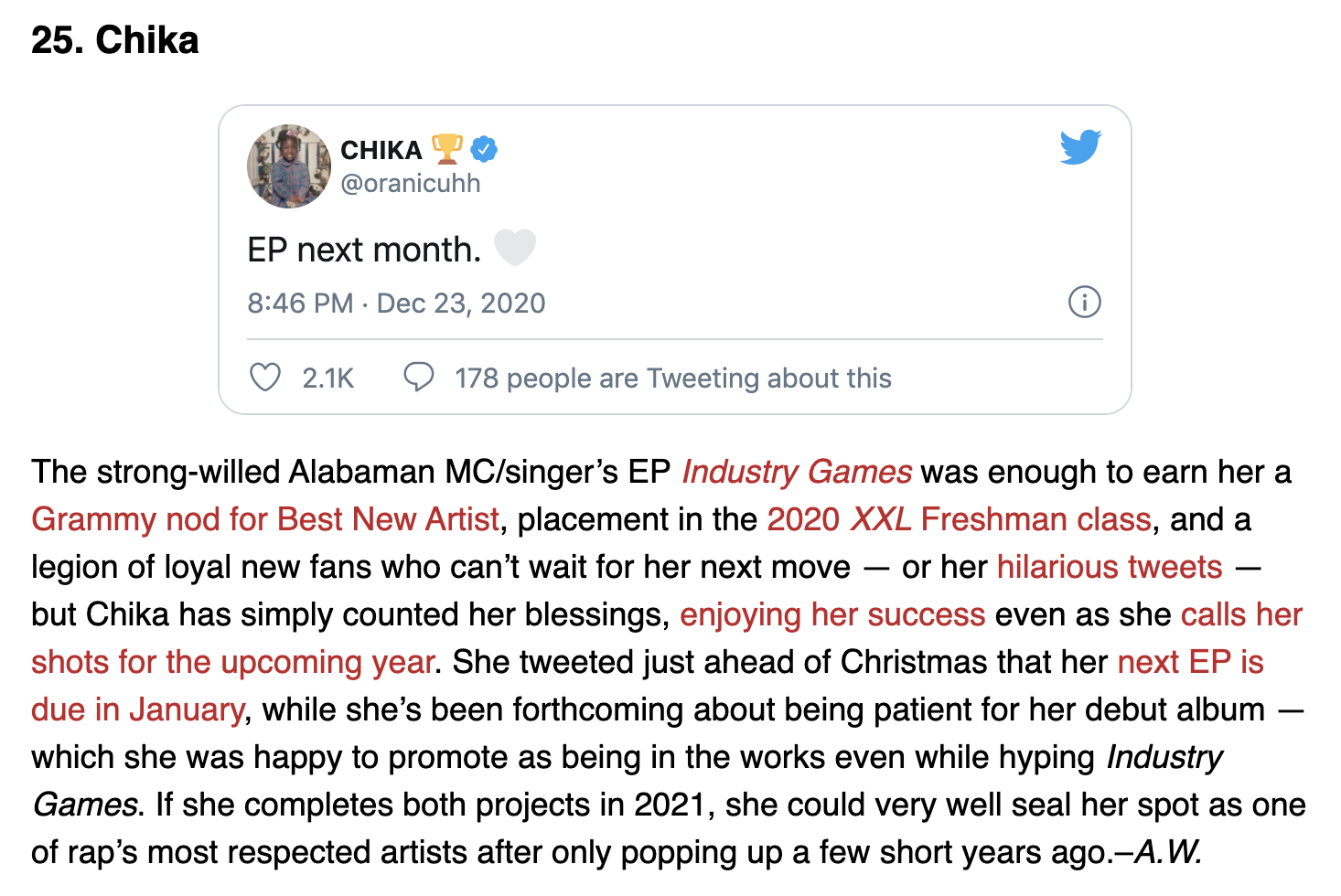 